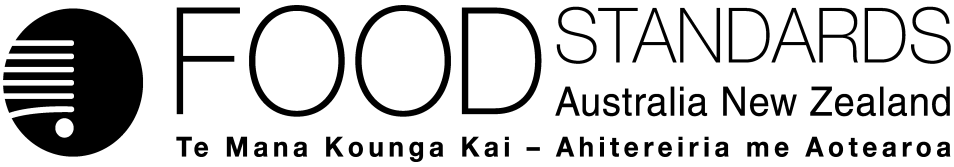 26 September 2014[19-14]Administrative Assessment Report – Application A1100Maximum Permitted Level of Acesulphame Potassium in Chewing GumDecisionChargesApplication Handbook requirementsConsultation & assessment timeframeDate received:  12 August 2014Date due for completion of administrative assessment: 2 September 2014  Date completed:  28 August 2014Date received:  12 August 2014Date due for completion of administrative assessment: 2 September 2014  Date completed:  28 August 2014Date received:  12 August 2014Date due for completion of administrative assessment: 2 September 2014  Date completed:  28 August 2014Applicant:  The Wrigley Company Pty LimitedApplicant:  The Wrigley Company Pty LimitedPotentially affected Standard:1.3.1Brief description of Application:To increase the maximum permitted level of acesulphame potassium (Ace-K) in chewing gum to align with the international regulations and so standardise formulations.Brief description of Application:To increase the maximum permitted level of acesulphame potassium (Ace-K) in chewing gum to align with the international regulations and so standardise formulations.Potentially affected Standard:1.3.1Procedure:  General	Estimated total hours: 350Reasons why:Seeking an increase in the maximum permitted level of an already permitted food additiveEstimated start work:  March 2015Application accepted Date:  28 August 2014Has the Applicant requested confidential commercial information status? Yes	No✔Has the Applicant sought special consideration e.g. novel food exclusivity, two separate applications which need to be progressed together?Yes	No✔Does FSANZ consider that the application confers an exclusive capturable commercial benefit on the Applicant?Yes	No ✔ Does the Applicant want to expedite consideration of this Application?Yes	No✔	Not known Which Guidelines within the Part 3 of the Application Handbook apply to this Application?3.1.1, 3.3.1 Is the checklist completed?Yes  ✔	NoDoes the Application meet the requirements of the relevant Guidelines?  Yes✔ 	No  Does the Application relate to a matter that may be developed as a food regulatory measure, or that warrants a variation of a food regulatory measure?Yes✔ 	NoIs the Application so similar to a previous application or proposal for the development or variation of a food regulatory measure that it ought not to be accepted?Yes	No✔Did the Applicant identify the Procedure that, in their view, applies to the consideration of this Application?Yes✔ 	NoIf yes, indicate which Procedure: General	Other Comments or Relevant Matters:Nil Proposed length of public consultation period:  6 weeks Proposed timeframe for assessment:‘Early Bird Notification’ due:  25 September 2014Commence assessment (clock start)	Early April 2015Completion of assessment & preparation of draft food reg measure	Early August 2015Public comment	Mid-August – Late Sept 2015Board to complete approval	Early Dec 2015Notification to Forum	Early Dec 2015Anticipated gazettal if no review requested	Mid-Feb 2016